#8 Office AgendaElite Club #33 May 2018 1. Title Talk: 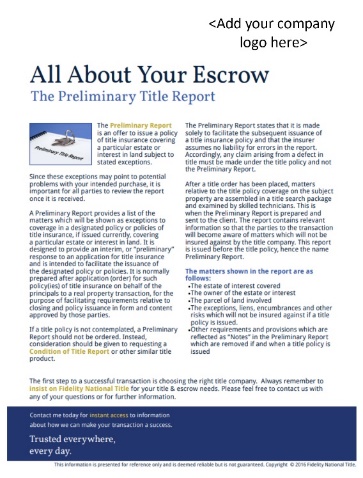 2. 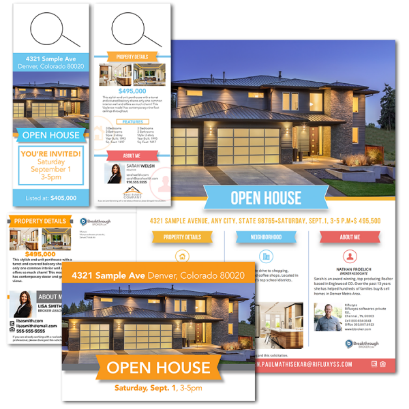 3. Reminders: Tell them about a continuing education classes or a class you have coming up!! <INSERT HERE>4.  Flavor of the month marketing: “Trusted Providers” flyer; “Act Now” Real Estate home price postcard; “Luxury Listing” marketing series.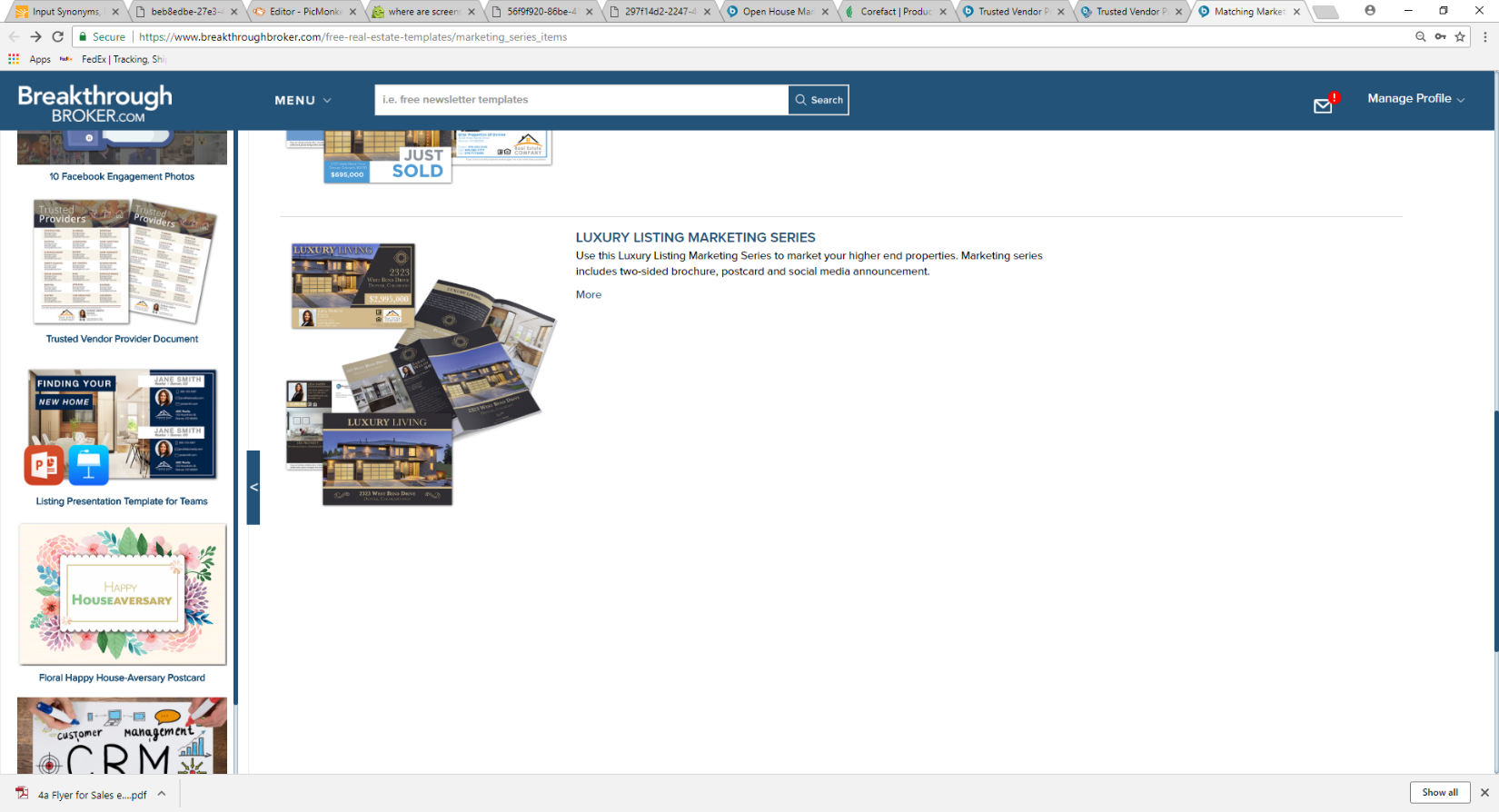 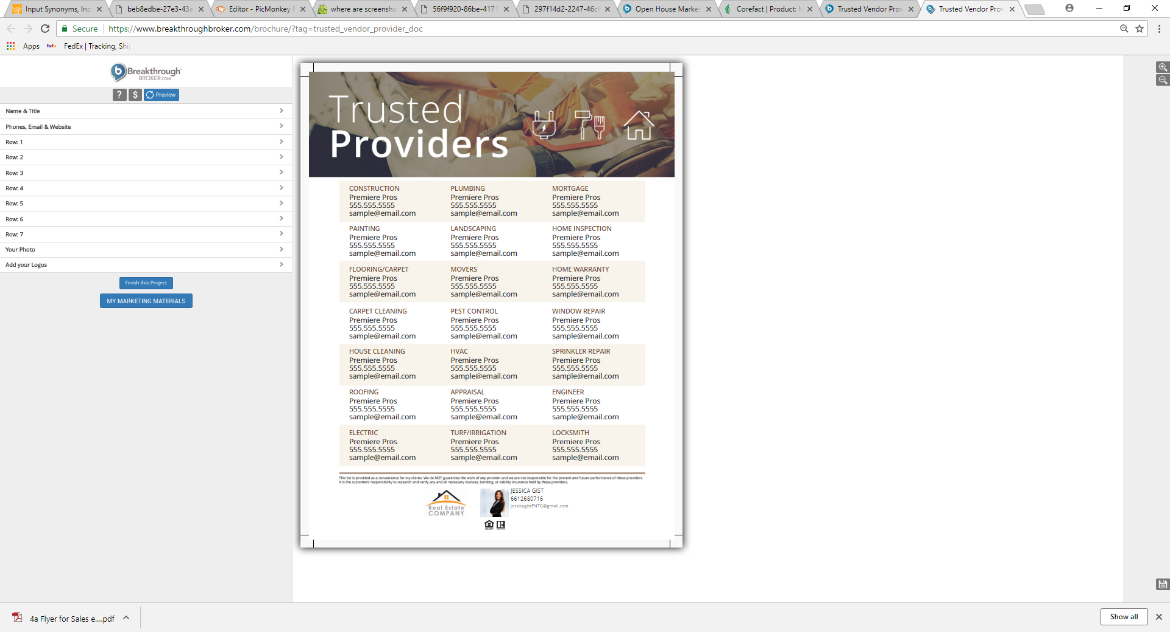 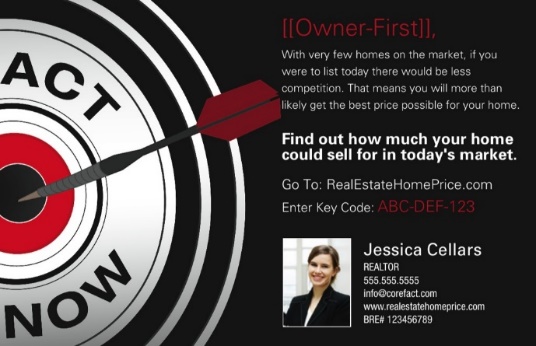 5. Thank them for their business: My company and I have a message for everyone in the room: You are appreciated, whether you have selected us as your title choice or not, we appreciate what you do for our community to make it a better place. It’s professionals like you that keep our growing and evolving. We love our customers and we look forward to being of service to each and every one of you. Thank you for the opportunity to do so.  7. Quote of the day: “If it’s in your mind, it’s worth taking the risk.”